Управляющий совет:Педагогический совет:Общее собрание трудового коллектива:Совет старшеклассников.Отдел культуры и досуга.Кунгурова А. (11кл.), Визигина О. (9 кл.).Отдел науки и образования.Гараева Е. (11 кл.), Титова А. (9кл.).Отдел спорта и здравоохранения.Моршанская А. (11 кл.), Синицына Н. (9 кл.).Отдел труда и заботы.Басс К. (11 кл.), Джуфляева А. (9 кл.)          Общешкольный родительский комитет.Председатель родительского комитета: Титова Елена Егоровна.Члены родительского комитета:Сатарова Наталья Геннадьевна;Попов Евгений Степанович.№п/пФИОдолжность1Моршанская Л.А.Председатель Управляющего совета(представитель общественности, родитель)2Терехова С.В.Член Управляющего совета (учитель)3Стасюк Е.В.Член Управляющего совета (учитель)4Шевлякова О.Ю.Член Управляющего совета (учитель)5Моршанская А.Д.Член Управляющего совета (ученица 11 класса)№ п\пФ.И.О.Должность№ п\пФ.И.О.Должность№ п\пФ.И.О.Должность1.Морозова Яна АлексеевнаДиректор2.Морозова Галина ИвановнаУчитель русского языка и литературы3.Морозов Алексей СаломоновичУчитель географии4.Терехова Светлана ВикторонаУчитель информатики5.Глушенко Татьяна НиколаевнаУчитель физики6.Зубарева Татьяна ПетровнаУчитель математики7.Капитонова Татьяна КонстантиновнаУчитель начальных классов8.Лескова Любовь ИвановнаУчитель начальных классов9.Метелева Татьяна ВладимировнаУчитель математики10.Шевлякова Ольга ЮрьевнаУчитель химии и биологии11.Стасюк Евгения ВладимировнаУчитель русского языка и литературы12Шнайдер Екатерина ГеннадьевнаУчитель английского языка13.Сарсадских Надежда ЛеонидовнаУчитель начальных классов14.Гриценко Лариса ИвановнаБиблиотекарь№ п\пФ.И.О.Должность№ п\пФ.И.О.Должность№ п\пФ.И.О.Должность1.Морозова Яна АлексеевнаДиректор2.Морозова Галина ИвановнаУчитель русского языка и литературы3.Морозов Алексей СаломоновичУчитель географии4.Терехова Светлана ВикторонаУчитель информатики5.Глушенко Татьяна НиколаевнаУчитель физики6.Зубарева Татьяна ПетровнаУчитель математики7.Капитонова Татьяна КонстантиновнаУчитель начальных классов8.Лескова Любовь ИвановнаУчитель начальных классов9.Метелева Татьяна ВладимировнаУчитель математики10.Шевлякова Ольга ЮрьевнаУчитель химии и биологии11.Стасюк Евгения ВладимировнаУчитель русского языка и литературы12Шнайдер Екатерина ГеннадьевнаУчитель английского языка13.Сарсадских Надежда ЛеонидовнаУчитель начальных классов14.Гриценко Лариса ИвановнаБиблиотекарь15.Котенкова ВероникаВитальевнаУборщик служебных помещений 16.Бизякина Светлана ЮрьевнаУборщик служебных помещений17.Плишкина Анастасия СергеевнаУборщик служебных помещений18.Сибилева Валентина ВикторовнаГардеробщик 19.Токарева Мирослава ВладимировнаУборщик служебных помещений20.Котенков Олег ГеннадьевичДворник 21.Приступа Сергей АнатольевичРабочий по комплексному обслуживанию и ремонту здания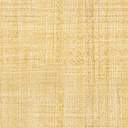 